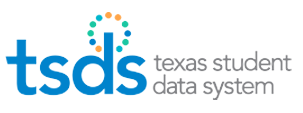 ChildCountFundingCTEProgramServiceDisabilityEmergentBilingualIndicatorFosterCareTypeHomelessStatusMilitaryConnectedStudentPKProgramTypePPCDServiceLocationStudentAttributionTitleIPartAParticipantUnschooledAsyleeRefugeeESC Region 11 grants permission to attendees of this session to reproduce and distribute designated resources and materials provided during the presentation.	